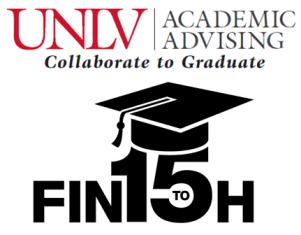 Nontraditional Scholarship ApplicationIn honor of National Nontraditional Student Week (Nov. 3rd – 7th), we are awarding two deserving nontraditional students with a $200 bookstore scholarship that can be used at UNLV’s bookstore. Please see the message below and ask yourself if you are a nontraditional student. If so, we encourage you to apply! Am I a nontraditional student? If you have been out of school for some time, or if you balance school, work, family, home and extracurricular activities, then you know the challenges of being a nontraditional student. Nontraditional students include those who: -        Come to college for the first time after many years of employment -        Return to college to complete a degree after significant time away from school -        Work full-time jobs while going to school -        Take night classes -        Are parents, military veterans or part-time studentsIn addition to the form above, please answer the following questions:What challenges have you overcome as a nontraditional student at UNLV?What does earning an education from UNLV mean to you as a nontraditional student? What advice would you give to prospective nontraditional students considering returning to college or attending for the first time? Please submit all scholarship applications to John Starkey via e-mail at John.Starkey@unlv.edu by 4:00pm on November 14th.http://www.unlv.edu/nontraditionalstudents/Applicant InformationApplicant InformationApplicant InformationApplicant InformationApplicant InformationName:Name:Name:Name:Name:NSHE ID #:NSHE ID #:Phone:Phone:Current Major:Current Major:Email:Email:Applicants MUSTApplicants MUSTApplicants MUSTApplicants MUSTApplicants MUSTHave a 2.5 or higher cumulative UNLV GPA and/or transfer GPAHave a 2.5 or higher cumulative UNLV GPA and/or transfer GPAAnswer 3 essay questions (see below)Answer 3 essay questions (see below)Have an interruption of 2 or more years in their educational studies SignatureSignatureSignatureSignatureSignaturePlease sign and date to certify that the information on this application is correct.Please sign and date to certify that the information on this application is correct.Please sign and date to certify that the information on this application is correct.Please sign and date to certify that the information on this application is correct.Please sign and date to certify that the information on this application is correct.Signature of applicant:Signature of applicant:Signature of applicant:Signature of applicant:Date: